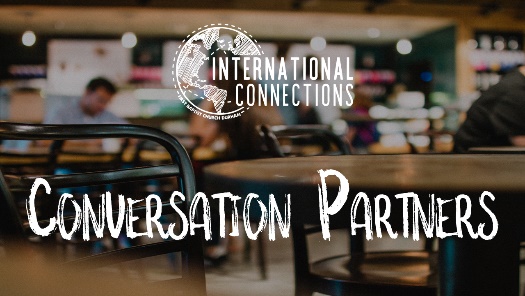 Topic:Servant LeadershipReading Resource:Servant Leadership: How to Put Your People Before Yourself (Link)Article Recommendation: Read through the article with your friend, correcting pronunciation errors and defining new words along the way. Don’t worry if you can’t get through the entire thing; encourage your friend to continue reading and bring questions next time! Discussion Guide:
How would you define good leadership? What qualities do you look for in a good leader? What does it mean to be a servant leader? Why would this be an important quality? Why do people respond well to service? Why do you think we see this as a worthwhile quality? The article gives four recommendations for leaders to build a culture of servant-leadership. Which of the four do you think is the most important or valuable? Why? How can people cultivate a heart of servant-leadership? Why is it hard sometimes to serve others? Who is the best servant-leader you can think of? Why does this person exemplify servant leadership to you? 